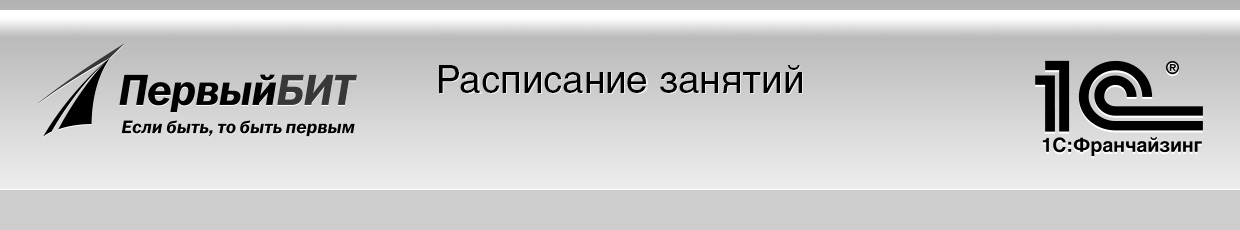         АВГУСТ - ОКТЯБРЬ 20151С:Центр Сертифицированного обучения                               1С:Авторизированный центр сертификации	** при оплате от 2-х курсовНазвание курсаАк. часов/днейДатаВремяСтоимостьТорговый и складской учетТорговый и складской учетТорговый и складской учетТорговый и складской учетТорговый и складской учет1С: Предприятие 8"."Управление торговлей" редакция  11.1 
Практическое применение типовой конфигурации40/4 (вых.)15.08 - 23.0810:00 -  17:3010 200/7 140 руб.*1С: Предприятие 8"."Управление торговлей" редакция  11.1 
Практическое применение типовой конфигурации40/4 (вых.)19.09 – 27.0910:00 -  17:3010 200/7 140 руб.*1С: Предприятие 8"."Управление торговлей" редакция  11.1 
Практическое применение типовой конфигурации40/4 (вых.)03.10 – 11.1010:00 -  17:3010 200/7 140 руб.*1С: Предприятие 8"."Управление торговлей" редакция  11.1 
Практическое применение типовой конфигурации40/4 (вых.)17.10 – 25.1010:00 -  17:3010 200/7 140 руб.*1С: Предприятие 8"."Управление торговлей" редакция  11.1 
Практическое применение типовой конфигурации40/4 (вых.)14.11 – 25.1010:00 -  17:3010 200/7 140 руб.*1С: Предприятие 8"."Управление торговлей" редакция  11.1 
Практическое применение типовой конфигурации40/4 (вых.)12.12 – 20.1210:00 -  17:3010 200/7 140 руб.*1С: Предприятие 8"."Управление торговлей" редакция  11.1 
Практическое применение типовой конфигурации40/424.08 - 27.0809:30 – 17:0010 200/7 140 руб.*1С: Предприятие 8"."Управление торговлей" редакция  11.1 
Практическое применение типовой конфигурации40/428.09 – 01.1009:30 – 17:0010 200/7 140 руб.*1С: Предприятие 8"."Управление торговлей" редакция  11.1 
Практическое применение типовой конфигурации40/412.10 – 15.1009:30 – 17:0010 200/7 140 руб.*1С: Предприятие 8"."Управление торговлей" редакция  11.1 
Практическое применение типовой конфигурации40/402.11 – 06.1109:30 – 17:0010 200/7 140 руб.*1С: Предприятие 8"."Управление торговлей" редакция  11.1 
Практическое применение типовой конфигурации40/1017.08 - 27.0818:00 – 21:0010 200/7 140 руб.*1С: Предприятие 8"."Управление торговлей" редакция  11.1 
Практическое применение типовой конфигурации40/1007.09 – 18.0918:00 – 21:0010 200/7 140 руб.*1С: Предприятие 8"."Управление торговлей" редакция  11.1 
Практическое применение типовой конфигурации40/1028.09 – 09.1018:00 – 21:0010 200/7 140 руб.*1С: Предприятие 8"."Управление торговлей" редакция  11.1 
Практическое применение типовой конфигурации40/1027.10 – 10.1118:00 – 21:0010 200/7 140 руб.*1С: Предприятие 8"."Управление торговлей" редакция  11.1 
Практическое применение типовой конфигурации40/1010.08 - 19.0814:00 - 17:4510 200/7 140 руб.*1С: Предприятие 8"."Управление торговлей" редакция  11.1 
Практическое применение типовой конфигурации40/1014.09 – 23.0914:00 - 17:4510 200/7 140 руб.*1С: Предприятие 8"."Управление торговлей" редакция  11.1 
Практическое применение типовой конфигурации40/804.08 – 13.0809:30 – 13:1510 200/7 140 руб.*1С: Предприятие 8"."Управление торговлей" редакция  11.1 
Практическое применение типовой конфигурации40/831.08 – 09.0909:30 – 13:1510 200/7 140 руб.*Практическое применение: «1С: Управление торговлей ред.11.1» для менеджеров по закупкам8/128.0809:30 – 15:302800 / 2000* руб.Практическое применение: «1С: Управление торговлей ред.11.1» для менеджеров по закупкам8/109.0909:30 – 15:302800 / 2000* руб.Практическое применение: «1С: Управление торговлей ред.11.1» для менеджеров по закупкам8/116.1009:30 – 15:302800 / 2000* руб.Практическое применение: «1С: Управление торговлей 8 ред.11.1» для менеджеров по продажам.8/120.0809:30 – 15:302800 / 2000* руб.Практическое применение: «1С: Управление торговлей 8 ред.11.1» для менеджеров по продажам.8/123.0909:30 – 15:302800 / 2000* руб.Практическое применение: «1С: Управление торговлей 8 ред.11.1» для менеджеров по продажам.8/126.1009:30 – 15:302800 / 2000* руб.Практическое применение: «1С: Управление торговлей 8 ред.11.1» для сотрудников склада        8/121.08      09:30 - 15:302800 / 2000* руб.Практическое применение: «1С: Управление торговлей 8 ред.11.1» для сотрудников склада        8/102.10      09:30 - 15:302800 / 2000* руб. «1С:Управление торговлей 8» ред 11. 1 Углубленное изучение возможностей программы32/617.08 – 21.0818:00 - 22:009 200/6 440 руб.* «1С:Управление торговлей 8» ред 11. 1 Углубленное изучение возможностей программы32/605.10 – 12.1014:00 – 18:009 200/6 440 руб.* «1С:Управление торговлей 8» ред 11. 1 Углубленное изучение возможностей программы32/531.08 – 04.0909:30 – 14:309 200/6 440 руб.*“1С: Предприятие 8".    "Управление    торговлей" ред.10.3  Практическое применение типовой конфигурации24/431.08 – 04.0913:30 – 18:009 200/6 440 руб.*“1С: Предприятие 8".    "Управление    торговлей" ред.10.3  Практическое применение типовой конфигурации24/405.10 – 09.1013:30 – 18:009 200/6 440 руб.*Использование прикладного решения "1С: Розница 8"20/431.08 – 03.0914:00 – 17:457600/5320  руб.*Практическое применение 1С:CRM для управления взаимоотношениями с клиентами24/531.08 - 04.0918:15 – 22:009 200/6 440 руб.*